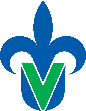 CONCENTRADO DE LA SOLICITUD DE OFICIOS DE PRESENTACIÓNCONCENTRADO DE LA SOLICITUD DE OFICIOS DE PRESENTACIÓNCONCENTRADO DE LA SOLICITUD DE OFICIOS DE PRESENTACIÓNCONCENTRADO DE LA SOLICITUD DE OFICIOS DE PRESENTACIÓNCONCENTRADO DE LA SOLICITUD DE OFICIOS DE PRESENTACIÓNCONCENTRADO DE LA SOLICITUD DE OFICIOS DE PRESENTACIÓNCONCENTRADO DE LA SOLICITUD DE OFICIOS DE PRESENTACIÓNCONCENTRADO DE LA SOLICITUD DE OFICIOS DE PRESENTACIÓNCONCENTRADO DE LA SOLICITUD DE OFICIOS DE PRESENTACIÓNCONCENTRADO DE LA SOLICITUD DE OFICIOS DE PRESENTACIÓNCONCENTRADO DE LA SOLICITUD DE OFICIOS DE PRESENTACIÓNCONCENTRADO DE LA SOLICITUD DE OFICIOS DE PRESENTACIÓNCONCENTRADO DE LA SOLICITUD DE OFICIOS DE PRESENTACIÓNCONCENTRADO DE LA SOLICITUD DE OFICIOS DE PRESENTACIÓNCONCENTRADO DE LA SOLICITUD DE OFICIOS DE PRESENTACIÓNPeriodo:Periodo:Experiencia educativa:Experiencia educativa:Académico:Sección:FechaMatriculaMatriculaEstudiante DependenciaDependenciaTitular (Grado académico y Cargo)Titular (Grado académico y Cargo)Con atención a: (Grado académico y Cargo)  En caso de ser requeridoCon atención a: (Grado académico y Cargo)  En caso de ser requeridoCon atención a: (Grado académico y Cargo)  En caso de ser requeridoActividadNombre del proyectoNombre del proyectoNo. oficio firma de recibido del estudiante.